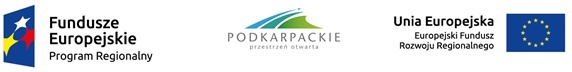 Regionalny Program Operacyjny Województwa Podkarpackiego na lata 2014-2020ZP.271.50.2017					            Krosno, dnia 27.04.2017r.Ogłoszenieo unieważnieniu postępowania i wyborze najkorzystniejszej oferty w postępowaniu  o udzielenie zamówienia publicznego (art. 92 ust. 2 ustawy Prawo zamówień publicznych) 1. GMINA MIASTO KROSNO, ul. Lwowska 28a, 38-400 Krosno, zwana dalej Zamawiającym, w dniu 27.04.2017r. unieważniła I Część i rozstrzygnęła II Część postępowania prowadzonego  w trybie przetargu nieograniczonego pn.: „Kompleksowa termomodernizacja budynków użyteczności publicznej w Krośnie, Część I: Kompleksowa termomodernizacja budynków użyteczności publicznej w Krośnie – wymiana okien i docieplenie przewiązki  – Zespół Szkół Ogólnokształcących, Część II: Kompleksowa termomodernizacja budynków użyteczności publicznej w Krośnie – modernizacja instalacji centralnego ogrzewania - Zespół Szkół Ogólnokształcących”.2. Na wykonanie przedmiotowego zadania wpłynęło 6 ofert złożonych przez następujących wykonawców:CZĘŚĆ I:„UNI-REM” Usługi Budowlane Zbigniew Szarota, 38-462 Kobylany 196.CZĘŚĆ II:„UNI-REM” Usługi Budowlane Zbigniew Szarota, 38-462 Kobylany 196,F.U.H. Instalacje Sanitarne „HYDRO-PAKAR” Kazimierz Górniak, 
ul. Kościuszki 59, 36-200 Brzozów,Firma Handlowa ROSE Tomasz Leszczak, ul. Bieszczadzka 16a, 38-100 Strzyżów,NOVUM Centrum Techniki Grzewczej i Sanitarnej Stanisław Markiewicz, 
ul. Michała Mięsowicza 2, 38-400 Krosno,HYDRAULIK Usługi Wod-Kan i C.O. Grzegorz Reguła, ul. Św. Jana Pawła II 35, Nowy Dzikowiec, 36-122 Dzikowiec.3. Ceny i pozostałe kryteria oceny ofert:CZĘŚĆ I:Wykonawca nr 1:cena: 505 492,85 zł,wysokość kar umownych za opóźnienie w wykonaniu przedmiotu umowy: 0,10% wynagrodzenia za każdy dzień opóźnienia,długość okresu gwarancji jakości i rękojmi za wady: 5 lat, CZĘŚĆ II:Wykonawca nr 2:cena: 359 266,08 zł,wysokość kar umownych za opóźnienie w wykonaniu przedmiotu umowy: 0,10% wynagrodzenia za każdy dzień opóźnienia,długość okresu gwarancji jakości i rękojmi za wady: 5 lat, Wykonawca nr 3:cena: 376 000,00 zł,wysokość kar umownych za opóźnienie w wykonaniu przedmiotu umowy: 0,10% wynagrodzenia za każdy dzień opóźnienia,długość okresu gwarancji jakości i rękojmi za wady: 5 lat, Wykonawca nr 4:cena: 516 365,93 zł,wysokość kar umownych za opóźnienie w wykonaniu przedmiotu umowy: 0,10% wynagrodzenia za każdy dzień opóźnienia,długość okresu gwarancji jakości i rękojmi za wady: 5 lat,Wykonawca nr 5:cena: 450 000,00 zł,wysokość kar umownych za opóźnienie w wykonaniu przedmiotu umowy: 0,10% wynagrodzenia za każdy dzień opóźnienia,długość okresu gwarancji jakości i rękojmi za wady: 5 lat,Wykonawca nr 6:cena: 331 414,57 zł,wysokość kar umownych za opóźnienie w wykonaniu przedmiotu umowy: 0,10% wynagrodzenia za każdy dzień opóźnienia,długość okresu gwarancji jakości i rękojmi za wady: 5 lat.4. W odniesieniu do oferty nr 1, złożonej na I Część przedmiotowego zamówienia Zamawiający ustalił, że zaproponowana przez wykonawcę cena jest niższa o 43,8% od szacowanej wartości zamówienia (liczonej łącznie z podatkiem VAT). W związku z tym, Zamawiający miał uzasadnione wątpliwości, czy zaoferowana przez wykonawcę cena jest wiarygodna i realistyczna. W konsekwencji wykonawca w dniu 18.04.2017r. został wezwany, na podstawie art. 90 ust. 1a ustawy Pzp, do złożenia wyjaśnień dotyczących elementów oferty mających wpływ na wysokość zaoferowanej przez niego ceny, w nieprzekraczalnym terminie do 24.04.2017r. do godziny 11:00. Wykonawca w ww. terminie nie złożył żadnych wyjaśnień dotyczących zaoferowanej ceny.W związku z powyższym oferta nr 1 została odrzucona na podstawie art. 90 ust. 3 ustawy Prawo zamówień publicznych. Zgodnie z treścią ww. artykułu Zamawiający odrzuca ofertę wykonawcy, który nie udzielił wyjaśnień dotyczących rażąco niskiej ceny.W odniesieniu do ofert złożonych na Część II przedmiotowego zamówienia Zamawiający - po dokonaniu oceny ofert pod kątem przesłanek ich odrzucenia (na podstawie art. 89 ust. 1 ustawy Prawo zamówień publicznych) oraz kryteriów oceny ofert opisanych w SIWZ, a następnie ocenie podmiotowej wykonawcy, którego oferta została oceniona jako najkorzystniejsza - ustalił, że wszystkie oferty są zgodne z treścią SIWZ, a wykonawca, którego oferta uplasowała się na najwyższej pozycji rankingowej spełnia warunki udziału w postępowaniu i nie podlega wykluczeniu. 5. Zamawiający ustalił trzy kryteria oceny ofert: a) cena – 60 %b) wysokość kar umownych za opóźnienie w wykonaniu przedmiotu umowy – 8%c) długość okresu gwarancji jakości i rękojmi za wady – 32%Po dokonaniu przeliczenia punktów przyznanych wykonawcom we wszystkich kryteriach oceny ofert ustalono, co następuje:wykonawca nr 2: a) 55,35 pkt. b) 8 pkt. c) 32 pkt.  Łącznie: 95,35 pkt. wykonawca nr 3: 52,88 pkt. b) 8 pkt. c) 32 pkt. Łącznie: 92,88 pkt. wykonawca nr 4: 38,51 pkt. b) 8 pkt. c) 32 pkt. Łącznie: 78,51 pkt. wykonawca nr 5: a) 44,19 pkt. b) 8 pkt. c) 32 pkt. Łącznie: 84,19 pkt. wykonawca nr 6: a) 60 pkt. b) 8 pkt. c) 32 pkt. Łącznie: 100 pkt. 6. Biorąc powyższe pod uwagę Zamawiający podjął decyzję o:unieważnieniu I Części zamówienia na podstawie art. 93 ust. 1 pkt 1 ustawy Pzp. Zgodnie z treścią ww. artykułu Zamawiający unieważnia postępowanie, jeżeli nie złożono żadnej oferty niepodlegającej odrzuceniu; powierzeniu realizacji II Części zamówienia wykonawcy nr 6, który uzyskał maksymalną liczbę punktów.